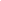 TỜ KHAIĐƠN VỊ THAM GIA, ĐIỀU CHỈNH BẢO HIỂM XÃ HỘI, BẢO HIỂM Y TẾKính gửi: ..............................................................................[01]. Tên đơn vị: ……………….....................………………..…………………………..[02]. Mã số đơn vị: ..............................................................................................................[03]. Mã số thuế: .................................................................................................................[04]. Địa chỉ đăng ký kinh doanh:...................................................................................[05].  Loại hình đơn vị: …………………………………………………………………...[06]. Ngành nghề sản xuất, kinh doanh chính: ……………………………………………[07]. Địa chỉ giao dịch hoặc liên hệ:...................................................................................[08]. Số điện thoại liên hệ ................................... [09]. Địa chỉ email...................................[10]. Quyết định thành lập/Giấy phép đăng ký kinh doanh:[10.1]. Số: …………………….; [10.2]. Nơi cấp: ………………………………………..[11]. Phương thức đóng khác: [11.1]. 03 tháng một lần.         [11.2]. 06 tháng một lần[12]. Nội dung thay đổi, yêu cầu: ………………………………………………………………………………………………………………………………………………………..[13]. Hồ sơ kèm theo (nếu có): …………………………………………………………………………………………………………………………………………………………..…………………………………………………………………………………………….BẢO HIỂM XÃ HỘI VIỆT NAMCỘNG HOÀ XÃ HỘI CHỦ NGHĨA VIỆT NAMĐộc lập - Tự do - Hạnh phúc.........., ngày ...... tháng ..... năm ..........Thủ trưởng đơn vị(Ký, ghi rõ họ tên, đóng dấu)